РЕШЕНИЕ№130                                                                                         от 18 июня 2019 г.     О безвозмездной передаче муниципального имущества сельского поселения Урмиязовский сельсовет муниципального района Аскинский район Республики Башкортостан в собственность муниципального района Аскинский район Республики Башкортостан  Руководствуясь Федеральным законом Российской Федерации от  06 октября  2003 г. №131-ФЗ «Об общих принципах организации местного  самоуправления  в  Российской Федерации» (ред. от 01.05.2019г.), Порядком оформления  прав пользования муниципальным имуществом муниципального района Аскинский район Республики Башкортостан,  определенным  решением  Совета  муниципального  района Аскинский район Республики Башкортостан  от 21 мая 2008 года № 254, для  эффективного  использования муниципального  имущества  Совет сельского  поселения Урмиязовский сельсовет  муниципального  района  Аскинский  район Республики Башкортостан  РЕШИЛ:1. Безвозмездно передать имущество сельского поселения Урмиязовский сельсовет муниципального района Аскинский район Республики Башкортостан согласно Приложения № 1 в собственность муниципального района Аскинский район Республики Башкортостан.      2. Настоящее решение обнародовать путем размещения на информационном стенде в здании Администрации сельского поселения Урмиязовский сельсовет муниципального района Аскинский район по адресу: Республика Башкортостан, Аскинский район, с.Урмиязы, ул.Ленина, д.18 и на официальном сайте   органов местного самоуправления сельского поселения Урмиязовский сельсовет муниципального района Аскинский район Республики Башкортостан: «www.urmiyaz04sp.ru».3. Контроль за исполнением настоящего решения возложить на постоянную депутатскую комиссию Совета сельского поселения Урмиязовский сельсовет муниципального района Аскинский район Республики Башкортостан по бюджету, налогам и вопросам собственности.Глава сельского поселения Урмиязовский сельсоветмуниципального района Аскинский районРеспублики  Башкортостан                                                         И.У.ИргалинПриложение № 1к  решению  Совета  Сельского  поселения Урмиязовский  сельсовет  муниципального  района Аскинский  район  Республики  Башкортостанот 18. 06. 2019 г. № 130ПЕРЕЧЕНЬимущества    сельского  поселения  Урмиязовский  сельсовет муниципального  района  Аскинский  район  Республики  Башкортостан, безвозмездно  передаваемого  в  собственность    муниципального  района  Аскинский  район  Республики  БашкортостанБАШҠОРТОСТАН РЕСПУБЛИКАҺЫАСҠЫН РАЙОНЫ   МУНИЦИПАЛЬ РАЙОНЫНЫҢ УРМИЯЗ  АУЫЛ  СОВЕТЫ АУЫЛ  БИЛӘМӘҺЕ СОВЕТЫ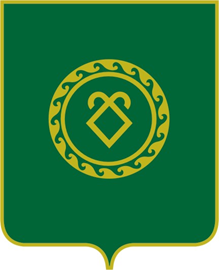 РЕСПУБЛИКА БАШКОРТОСТАНСОВЕТСЕЛЬСКОГО ПОСЕЛЕНИЯУРМИЯЗОВСКИЙ СЕЛЬСОВЕТМУНИЦИПАЛЬНОГО РАЙОНААСКИНСКИЙ РАЙОН№ п/п Наименование имуществаМестонахождениеКадастровый номер сооружения; номер  и дата
государственной  регистрации  праваПлощадь кв.м1Земельный участок452891,        
Республика Башкортостан,     
р-н Аскинский,с/с Урмиязовский,
02:04:190801:220№02:04:190801:220-02/164/2019-2 от 15 мая 2019 г.13693